Luonnos					30.5.2017KANSALAISYHTEISKUNTAPOLITIIKAN NEUVOTTELUKUNNAN TOIMINTASUUNNITELMA 2017-2021SISÄLLYS1 Tiivistelmä (fi, sv, en)	32 Neuvottelukunnan tehtävä	33 Kansalaisyhteiskunnan tila ja toimintaympäristön muutokset	34 Neuvottelukunnan visio ja toimintasuunnitelma 2017-2021	104.1 KANEn strategiset tavoitteet	104.2 Vision ja strategisten tavoitteiden toteutus	115 Neuvottelukunnan rooli ja työskentely	126 Neuvottelukunnan kokoonpano	137 Työjaosto ja sihteeristö	158 Lähteet	17Liite 1 Viestintästrategia 2017-2021	19Liite 2 Jäsenten hakemuksissa esittämiä tavoitteita ja toimintaehdotuksia (2016)	22Liite 3 KANEn (2012–2016) suosituksia	221 Tiivistelmä (fi, sv, en)2 Neuvottelukunnan tehtäväValtioneuvosto on asettanut kansalaisyhteiskuntapolitiikan neuvottelukunta KANEn toimikaudeksi 9.2.2017 - 8.2.2021. Neuvottelukunnan toiminnasta säädetään valtioneuvoston asetuksessa kansalaisyhteiskuntapolitiikan neuvottelukunnasta (269/2007). Neuvottelukunnan tarkoituksena on kansalaisyhteiskunnan ja viranomaisten välisen yhteistyön edistäminen. Neuvottelukunta asetettiin nyt kolmatta kertaa. Neuvottelukunnan tehtävänä on:1) edistää yhteistoimintaa ja vuorovaikutusta kansalaisyhteiskunnan ja viranomaisten kesken;2) seurata kansalaisyhteiskunnan toimintaympäristön muutoksia sekä tähän liittyen Euroopan unionin ja kansainvälistä kehitystä;3) tehdä aloitteita, esityksiä ja antaa lausuntoja kansalaisyhteiskuntapolitiikan kannalta tärkeiden osa-alueiden kehittämiseksi;4) arvioida ministeriöiden kansalaisjärjestöstrategioita ja kansalaisten kuulemiskäytäntöjä;5) seurata kansalaisjärjestöjä koskevien julkisen vallan päätösten johdonmukaisuutta ja ennakoitavuutta sekä tehdä aloitteita niiden kehittämiseksi;6) tehdä aloitteita Suomen kansalliselle ja kansainväliselle kansalaisjärjestöjä koskevalle toimintalinjalle;7) käynnistää selvitys-, tutkimus- ja kehittämishankkeita, edistää tutkimustoimintaa ja tutkimustulosten hyödyntämistä sekä tiedottaa hankkeiden ja tutkimusten tuloksista.3 Kansalaisyhteiskunnan tila ja toimintaympäristön muutokset
Suomalaisen kansalaisyhteiskunnan kehityskaari alkaa jo 1700-luvulta, yhteiskunnallisen heräämisen ja valistuksen ajalta. Kansalaisyhteiskunnan muotoutumiseen ovat vaikuttaneet muiden muassa sisällissodan ja maailmansodan poliittiset vastakkainasettelut, hyvinvointivaltion ja ammattiyhdistysliikkeen muodostuminen, yhteiskunnan politisoituminen, koulu-uudistukset, lamavuodet, poliittisen osallistumisen lasku, yhteiskunnallinen eriarvoistumiskehitys ja globalisaatio. Maailmanlaajuisesti suomalaisen yhteiskunnan vahvuutena pidetään luottamusta ja konsensushakuisuutta – yhteistyötä viranomaisten ja kansalaisyhteiskunnan välillä. Suomessa on 2000-luvun alkuvuosikymmeninä kannettu huolta kansalaisyhteiskunnan elinvoimaisuuden säilymisestä. Pohjoismaisessa osallistuvassa demokratiassa kansalaiset osallistuvat ja vaikuttavat paitsi äänestämällä ja asettumalla vaaleissa ehdolle, myös monin eri tavoin vaalien välillä. Tutkimuksissa on kuitenkin havaittu osallistumisen eriytymistä mm. iän, sukupuolen, etnisen taustan, koulutuksen ja sosioekonomisen aseman perusteella. Yhdistystoiminta on perinteinen kanava vaikuttaa ja toimia yhteiskunnassa. Yhdistysten toimintaympäristö on kuitenkin monella tavoin muuttunut. Kansalaisyhteiskunnan tilaa ja tulevaisuutta onkin syytä kehittää pitkäjänteisesti, ajankohtaiset trendit ja haasteet huomioon ottaen.Suomessa toteutettiin vuosina 2003-2007 kansalaisvaikuttamisen politiikkaohjelma, jonka pysyvinä rakenteina oikeusministeriöön perustettiin demokratia-, kieli- ja perusoikeusasioiden edistämään kansalaisten osallistumis- ja vaikutusmahdollisuuksia. Samalla asetettiin ensimmäistä kertaa oikeusministeriön yhteydessä toimiva kansalaisyhteiskuntapolitiikan neuvottelukunta KANE edistämään julkisen vallan ja kansalaisyhteiskunnan vuorovaikutusta sekä kansalaisyhteiskunnan toimintaedellytyksiä. Myös demokratiapolitiikkaa on ryhdytty kehittämään pitkäjänteisesti. Oikeusmininisteriö koordinoi valtioneuvoston ensimmäisen demokratiapoliittisen selonteon valmistelua vuonna 2014 ja toimintaohjelman toteutusta 2017-2019. Käsillä olevan, KANEn järjestyksessään kolmannen toimikauden (2017-2021) strategisen toimintasuunnitelman tavoitteet liittyvät erityisesti järjestöjen autonomian vahvistamiseen globaalissa toimintaympäristössä.  Kansalaisyhteiskunnan määrittely ja nykytilaKansalaisyhteiskunnalla viitataan julkisen ja yksityisen sektorin rinnalla toimiviin niin kutsuttuihin kolmanteen ja neljänteen sektoriin. Kolmanteen sektoriin kuuluvat kansalaisten muodostamat ja johtamat yhdistykset ja järjestöt, uusosuuskunnat ja säätiöt. Suomessa kolmannelle sektorille on tyypillistä toiminnan yleishyödyllisyys, voittoa tavoittelemattomuus, riippumattomuus, yhteisöllisyys, solidaarisuus, eettisyys, vapaaehtoisuus ja oma-aloitteisuus. Neljännellä sektorilla tarkoitetaan yleensä kansalaisia, kansalaisten epävirallisia yhteenliittymiä ja löyhiä sosiaalisia verkostoja sekä kotitalouksia. Kolmas ja neljäs sektori ovat keskinäisriippuvaisia, sillä kansalaistoiminnan ytimessä ovat neljänteen sektoriin kuuluvat ihmiset. Kolmannen sektorin rooli eri väestöryhmien edunvalvojana on Suomessa merkittävä. Edunvalvontaroolin lisäksi kansalaisyhteiskunnan päätoimijaroolit voivat liittyä esimerkiksi palvelutuotantoon ja hyvinvoinnin tukemiseen tai poliittisen muutoksen tavoitteluun. Kaiken kaikkiaan voidaan todeta, että toimiva aktiivinen kansalaisyhteiskunta edistää ja täydentää demokratiaa sekä lisää toimintaan osallistuvien sosiaalista pääomaa.Perinteisen yhdistystoiminnan rinnalle on viime vuosikymmenten aikana syntynyt yhä vapaamuotoisempaa kansalaistoimintaa, jolle on tyypillistä toiminnan lyhytkestoisuus ja projektimuotoisuus. Ihmiset kiinnittyvät yhä useammin vaihtuviin ajankohtaisiin teemoihin ja heille mielekkääseen lyhytkestoiseen toimintaan. Esimerkiksi sosiaalisessa mediassa syntyvät ja organisoituvat yhteisöt tarjoavat mahdollisuuksia entistä avoimempaan, nopeampaan ja joustavampaan kansalaisosallistumiseen. Uudet kansalaisosallistumisen muodot haastavat myös perinteistä toimintaa sekä sen usein ikääntyvää toimijakenttää uudistumaan. Osallistumistapojen muutokset avaavat monia mahdollisuuksia. Toisaalta ne luovat haasteita kolmannen sektorin toiminnalle ja jatkuvuudelle, mikäli esimerkiksi pitkäjänteinen yhdistystoiminta korvautuu lyhytkestoisella projektityyppisellä toiminnalla. Organisoituneen järjestötoiminnan etuina on pidetty sitä, että se ylläpitää rakenteita, joihin vapaaehtoisuus voi kiinnittyä, tukee vapaaehtoistoimintaa ja ulottaa toiminnan myös sinne, mihin uudet osallistumisen tavat eivät ulotu. Globaalit muutostrendit vaikuttavat kansalaisyhteiskunnan toimintaedellytyksiinKansalaisyhteiskuntaan vaikuttavat muutossuunnat eivät ole vain kansallisia kysymyksiä. Esimerkiksi kansainvälisen yhteiskunnallisen keskusteluilmapiirin kiristyminen, kansainvälisen yhteistyön vaikeutuminen, teknologian kehitys, työelämän rakennemuutokset sekä kasvava nationalismi vaikuttavat kansalaisyhteiskunnan toimintaympäristöön ja tavoitteisiin. Myös yhteisöjen merkityksen muutokset ja identiteettien yhä moninaisempi rakentuminen luovat uudenlaista dynamiikkaa kansalaistoimintaan.Niin järjestöjen kuin muiden kansalaisliikkeiden vaikuttamisen kohteena on yhä useammin globaali ilmiö, kuten ilmastonmuutos tai köyhyys. Globaalit megatrendit elävät ja muuttuvat ja näillä muutoksilla on vaikutusta kansalaisyhteiskunnan toimintaan. Globaalin kehityksen megatrendejä ovat esimerkiksiPolarisaation kasvu (esim. varallisuus, osallisuus, hyvinvointi, luonnonvarat)IlmastonmuutosDigitalisaatio ja kyberriippuvuusIkääntyvä väestöTieteen ja teknologian yleinen kehitys Lisääntyvä avoimuuden vaadeVerkostojen merkityksen lisääntyminen
Kansalaisyhteiskunta osana yhteiskunnallista muutosta SuomessaGlobaalien muutostrendien ohella kansalaisyhteiskuntaan vaikuttavat kansalliset kehityssuunnat, joita ovat Suomessa muiden muassa väestön lisääntyvä monikulttuurisuus ja ikääntyminen sekä sosiaali- ja terveyspalveluiden ja aluerakenteiden uudistukset. Esimerkiksi Sitran vuosittain julkaistavan trendilistan mukaan pohjoismaisen mallin kannalta tulevaisuuden keskeisiä kysymyksiä ovat työ ja toimeentulo, demokratian murros ja talouden ahdinko. Kysymys työpaikkojen riittävyydestä tulevaisuudessa askarruttaa esimerkiksi tuoreimman Nuorisobarometrin mukaan myös suomalaisia nuoria. Eräs keskeinen muutossuunta liittyy kansalaisyhteiskunnan, julkisen sektorin ja yksityisen sektorin muuttuviin suhteisiin, rooleihin ja asemiin. Kansalaisyhteiskunnan toimintaan vaikuttavat ristiriitaiset trendit: Kansalaisyhteiskunnan toiminta nivoutuu yhä tiiviimmin julkiseen palvelutuotantoon ja toisaalta yritysten voittoa tavoittelevaan toimintaan. Kehityksen seurauksena kansalaisyhteiskunta joutuu yhä useammin sovittamaan toimintansa muiden yhteiskunnan osa-alueiden toimintalogiikkaan ja pelisääntöihin. Vaarana on kansalaisyhteiskuntaan perinteisesti kuuluvan arutonomian, arvojen, identiteettien ja etujen katoaminen. Erityisen ongelmallista on, jos esimerkiksi järjestöt nähdään vain palveluntuottajina tai hallitusohjelman toteuttajina, jolloin niiden rooli kansalaistoiminnan organisoijana, moninaisuuden vahvistajana sekä vapaaehtoistoiminnan ja vertaistuen tarjoajana peittyy. Vuoden 2016 Järjestöbarometrin mukaan järjestöt pitävät toiminnan rahoittajan ohjausta ja vaatimuksia yleisimpinä järjestöjen autonomian esteinä. Järjestöjen autonomiaa voitaisiin edistää esimerkiksi kehittämällä rahoitusjärjestelmää nykyistä joustavammaksi. Kaiken kaikkiaan kansalaisyhteiskunnan taloudellisten ja hallinnollisten toimintaedellytysten turvaaminen on nähty entistä tärkeämpänä. Samalla esimerkiksi erilaiset yhteiskunnallisen yrittäjyyden muodot, vaikuttavuusinvestointikokeilut sekä yleinen varainhankinnan, kumppanuuksien ja sponsorointiyhteistyön lisääntyminen voivat tuottaa uusia innovatiivisia ratkaisuja. Tarvitaan kuitenkin myös yhteiskuntapoliittista keskustelua skenaariosta, jossa liikutaan enenevissä määrin hyvinvointiyhteiskunnasta hyväntekeväisyysyhteiskunnan suuntaan. Valtioneuvoston demokratiapoliittisen selonteon ja -toimintaohjelman (2014, 2017) puitteissa on tuotu esille, että kansalaisyhteiskunnan ja yhdenvertaisen osallistumisen edellytyksiä tulee tarkastella demokratia- ja kansalaisyhteiskuntapolitiikan lisäksi monilla politiikkasektoreilla – esimerkkeinä alue-, sosiaali- ja terveys-, vero-, rahapeli- ja avustuspolitiikka.  Johdonmukaisuus ja ennakoitavuus harjoitetussa politiikassa korostuvat.Nykyiseen hallitusohjelmaankin kuuluva hallinnollisen taakan ja byrokratian purkaminen helpottavat kansalaisyhteiskunnan toimintaa. Osa haasteista liittyy säädösten sujuvoittamiseen, mutta suuri osa käytäntöjen tulkintaan, toimeenpanoon ja viestintään.Avoin hallinto ja säädösvalmistelun kuuleminen nousevat esille, kun kartoitetaan kansalaisyhteiskunnan toimintaedellytyksiä. Esimerkiksi säädösvalmistelun kuulemista on pidetty Suomessa suhteellisen hyvätasoisena, mutta haasteita nähdään etenkin vaikutusten arvioinnissa.  Käytännössä vaikutusarviointien kehittäminen vaatisi sitä, että suunniteltujen ja toteutettujen politiikkatoimien kansalaisyhteiskuntavaikutuksia selvitettäisiin ja tuotaisiin esiin nykyistä johdonmukaisemmin ja systemaattisemmin.Järjestöjen oma uusiutumiskykyMuuttunut toimintaympäristö, autonomian kaventuminen ja uudet osallisuuden muodot haastavat järjestöjä muuttumaan ja kehittämään työskentelytapojaan. Kilpailu vapaa-ajasta, osaamisesta ja resursseista edellyttää järjestöjen ammattilaisilta, hallinnolta ja rahoitusmekanismeilta entistä joustavampaa toimintatapaa. Rahoittajat, jäsenet ja tukijat edellyttävät läpinäkyvää ja hyvän hallintotavan edellytykset täyttävää toimintaa. Entistä kevyemmän hallinnon pitäisi pystyä samalla raportoimaan aiempaa tarkemmin muun muassa toiminnan yhteiskunnallisista vaikutuksista. Myös lainsäädäntö, kuten hankintalaki, lisää hallinnollista taakkaa. Kansalaisyhteiskunta ei ole homogeeninen yhteisö, vaan sen voima ja ainutlaatuisuus on sen moninaisuudessa. Lyhytaikaisen, temaattisen kansalaistoiminnan rinnalla toimii järjestöjen verkosto, joka tarjoaa osallisuuden ja vaikuttamisen tiloja. Lisääntynyt vaikutusten ja vaikuttavuuden vaatimus järjestöjen sisältä lisää tarvetta verkostomaiseen yhteistyöhön sekä koordinaatioon eri järjestöjen kesken. Globalisaatio vaikuttaa järjestöjen toimintaan paitsi toiminnan sisältönä myös toiminnan tapana: yhteinen tieto ja osaaminen sekä vaikuttaminen tapahtuu yli rajojen.Oheisessa nelikentässä on visualisoitu suomalaisen kansalaisyhteiskunnan tilaa ja tulevaisuutta ns. SWOT-analyysin keinoin.4 Neuvottelukunnan visio ja toimintasuunnitelma 2017-2021 Visioluonnos: Kansalaistoiminta pysyy elävänä ja autonomisena. Se vahvistaa kaikkien mahdollisuuksia osallistua ja vaikuttaa sekä auttaa yhteiskuntaa vastaamaan ketterästi muuttuvan toimintaympäristön haasteisiin.4.1 KANEn strategiset tavoitteetStrateginen tavoite 1: Kansalaistoiminnan autonomiaa vahvistetaan Autonomia on peruslähtökohta kansalaisjärjestöjen rooliin osallisuuden ja demokratian vahvistajana. Järjestöjen autonomisuus on demokratian ja osallisuuden kannalta oleellinen kysymys. Autonomian vahvistaminen merkitsee sitä, että kansalaisten ja kansalaisjärjestöjen toimintaa ei voi välineellistää ja rajanveto yksityiseen ja julkiseen sektoriin pysyy selkeänä.  KANE haluaa, että: kansalaistoiminta pysyy elinvoimaisena ja autonomisena yleishyödyllisten yhdistysten toimintaedellytykset turvataankaikilla on mahdollisuus osallisuuteen, ja että Suomessa kaikki pidetään mukana kansalaisyhteiskunnan toiminnassa.Toimintakautensa aikana KANEn tavoitteena on vuorovaikutuksessa keskeisten viranomaisten kanssa varmistaa, että:kansalaisjärjestöjä ja kansalaistoimintaa koskevat poliittiset strategiat, linjaukset ja päätökset vahvistavat kansalaisyhteiskunnan autonomiaa ja toimintaedellytyksiämeneillään olevissa yhteiskunta- ja rakenneuudistuksissa selvitetään ja otetaan huomioon vaikutukset kansalaisyhteiskunnan toimintamahdollisuuksiin ja resursseihin rahoitusmekanismit tukevat toimintaedellytyksiä muuttuviin tarpeisiin.Strateginen tavoite 2: Globaalit muutokset ja niiden vaikutukset kansalaisyhteiskuntaan tunnistetaanSeurataan globaaleja muutoksia, arvioidaan niiden vaikutuksia kansalaisyhteiskuntaan sekä tunnistetaan ja jaetaan uusia kokeiluja
Kansalaisyhteiskunta on yhtä aikaa globaalia ja paikallista. Kansalaisyhteiskunta toimii ja reagoi keskinäisten riippuvuuksien maailmassa. Tulevaisuuden kannalta on tärkeää tunnistaa järjestöjen kannalta keskeiset muutostekijät. Toimikauden aikana KANEn tavoitteena on keskeisten tutkijoiden ja tutkimusinstituuttien kanssa:
 seurata globaalien muutosten vaikutuksia kansalaisyhteiskunnan toimintaan kerätä tietoa muiden Euroopan maiden käytännöistä ja tutkimuksista selvittää miten globaaleja kumppanuuksia luodaan ja miten ne vaikuttavat kansalaisyhteiskuntaan.Lisäksi KANEn tavoitteena on yhteistyössä aihetta käsittelevien tutkimusta edustavien tahojen, virkamiesten ja valtioneuvostotasoisten elinten kanssa käsitellä arvioinnin tuloksia, herättää yhteiskunnallista keskustelua mahdollisista ratkaisuista.4.2 Vision ja strategisten tavoitteiden toteutusStrateginen tavoite 1: Kansalaistoiminnan autonomiaa vahvistetaanTarvitaan:Lisää avoimuutta ja enemmän vuorovaikutusta. Neuvottelukunta toimii julkisen vallan, kansalaisyhteiskunnan, elinkeinoelämän ja vuorovaikutuksen foorumina. Neuvottelukunta edistää ja seuraa avoimen hallinnon ja kuulemisen sekä kansalaisyhteiskuntavaikutusten arvioinnin toteuttamista. Se edistää hallinnon kansalaisyhteiskuntastrategioiden laatimista, toimeenpanoa ja seurantaa. Tavoitteena on viedä viestiä päätöksentekijöille aloitteiden, asiantuntijalausuntojen, keskustelualoitteiden sekä viestinnän keinoin.Johdonmukaisuutta  kansalaisyhteiskuntaa koskevaan päätöksentekoon ja päätöksenteon kansalaisvaikutusten arviointia. Neuvottelukunnan tavoitteena on tunnistaa muutosprosessien – kuten sote- ja maakunta- ja avustusjärjestelmien uudistusten - vaikutukset kansalaisyhteiskuntaan ja pyrkiä vaikuttamaan näihin. Neuvottelukunta tunnistaa ja tekee aloitteita ja osallistuu relevanttien politiikkaprosessien ja hankkeiden aloittamiseen, toimeenpanoon ja arviointiin kansalaisyhteiskunnan vahvistamisen näkökulmasta. Pääpaino on strategisessa, ei-operatiivisessa asiantuntijaosallistumisessa.Yhdenmukaisempaa avustuspolitiikkaa. Neuvottelukunta pitää tärkeänä yhdistysten taloudellisten toimintaedellytysten turvaamista ja avustusjärjestelmien sekä hallinnollisten prosessien yksinkertaistamista ja yhdenmukaistamista. Autonomian määritelmän lisäksi tulee pohtia sen suhdetta rahoittajiin ja näiden ohjaukseen.Vähemmän byrokratiaa, parempaa sääntelyä: kansalaisyhteiskuntaa koskevien säädösten sujuvoittaminen ja byrokratian vähentäminen. Neuvottelukunta edistää vapaaehtoistoiminnan esteiden purkua yhteistyössä valtion ja kuntien kanssa sekä seuraa aktiivisesti ajankohtaisia aiheeseen liittyviä kehitys- ja lainsäädäntöhankkeita – esimerkiksi verotukseen ja rahankeräykseen liittyen. Yhdenvertaista osallistumista, monimuotoista järjestötoimintaa ja hyviä käytäntöjä. Neuvottelukunta tekee esityksiä kansalaisyhteiskunnan kompetenssien lisäämisessä, mm. edistämällä vuoropuhelua ja välittämällä tietoa kansalaisyhteiskunnan tutkimuksen, innovaatioiden, kokeilujen ja hyvien käytäntöjen hyödyntämisen edellytyksistä.Tutkimustietoa kansalaisyhteiskunnasta ja sen kehityksestä. Neuvottelukunta seuraa kansalaisyhteiskuntaa koskevaa tutkimusta ja tekee aloitteita tietopohjan vahvistamiseksi. Neuvottelukunta voi tietyin edellytyksin osallistua yhteishankkeisiin, joiden fokus on kansalaisyhteiskunnan tutkimuksessa. Neuvottelukunta ei myönnä taloudellisia avustuksia tutkimushankkeille.Strateginen tavoite 2: Globaalit muutokset ja niiden vaikutukset kansalaisyhteiskuntaan tunnistetaanTarvitaan Tutkimusta ja yhteiskunnallista keskustelua globaalien trendien vaikutuksista kansalaisyhteiskuntaan. Neuvottelukunta toimii johdonmukaisen kansalaisyhteiskuntapolitiikan suunnannäyttäjänä tuomalla yhteistyössä relevanttien tahojen kanssa yhteiskunnalliseen keskusteluun globaaleja ja kansallisia kansalaisyhteiskunnan ja kansalaisjärjestöjen toimintaympäristössä ja toiminnassa havaitsemiaan trendejä, ongelmakohtia ja ratkaisuja. Osallistumista ja vaikuttamista eurooppalaisilla ja globaaleilla foorumeilla. Neuvottelukunta pyrkii vahvistamaan globaalia kansalaisyhteiskuntaa ja kestävää kehitystä edistämällä kansalaisyhteiskuntapoliittisia tavoitteita yhteistyössä VN-tasoisten toimielimien kanssa esimerkiksi vaikuttamalla Suomen kantoihin EU-päätöksenteossa. EU- ja EN-puheenjohtajuuskausilla 2018/2019 käytetään tilaisuutta tuoda esille elinvoimaisen ja autonomisen kansalaisyhteiskunnan arvo.  5 Neuvottelukunnan rooli ja työskentely
Valtioneuvoston asetuksessa määritelty neuvottelukunnan tehtäväalue on laaja. Toiminnan vaikuttavuuden ja resurssien riittävyyden varmistamiseksi neuvottelukunnan tulee määritellä oma roolinsa tämän tehtäväalueen puitteissa. Toimintaa suunnitellaan ja toteutetaan vuosittain laadittavissa työohjelmissa. Neuvottelukunnalle tärkeitä vaikuttamisen tapoja ovat mm. osallistuminen ministeriöiden tulevaisuuskatsausprosesseihin sekä mahdollisuuksien mukaan hallituksen strategiaistuntoihin. Neuvottelukunta pyrkii vaikuttamaan myös järjestämällä ministeriökierroksia sekä laatimalla hallitusohjelmatavoitteet ja keskustelemalla niistä puolueiden ja ehdokkaiden kanssa. Euroopan neuvoston ja Euroopan unionin puheenjohtajuuskaudet ovat myös kohtia, joiden temaattiseen valmisteluun neuvottelukunta voi tehdä esityksiä ja osallistua. Neuvottelukunnan toimintatavoitteiden toteuttaminen edellyttää internetin hyödyntämistä, verkostoitumista ja toiminnan avoimuutta. Resurssien tehokasta hyödyntämistä tukevat ad hoc -tyyppisen työskentelyn lisääminen ja temaattisen lähestymistavan käyttö. Kansalaisyhteiskunnan painoarvon ja monimuotoisuuden takia neuvottelukunnan työssä vältetään liiallista virkamiesvetoisuutta ja suositaan kansalaisyhteiskunnan mahdollisimman laajaa osallistumista sekä erilaisten näkemysten esille tuomista. 

Edellisen KANEn (2012-2016) suositukset sisältävä testamentti sekä KANEn järjestö- ja kansalaitoimijahaun (2016) yhteydessä koostettu tieto on otettu huomioon neuvottelukunnan toimintaa suunniteltaessa. Dokumentti on suunnitelman liitteenä. TyömuodotKANEn kuluvan toimikauden ensimmäisessä kokouksessa 20.3.2017 päätettiin, että neuvottelukunta kokoontuu keskimäärin neljä kertaa vuodessa. Neuvottelukunnalle perustetaan työjaosto ja tarvittaessa työryhmiä tai verkostoja. Työjaosto nimetään vuodeksi kerrallaan. Työjaosto valmistelee KANEn kokouksia sekä toteuttaa neuvottelukunnan sille vastuuttamia valmistelutehtäviä. Työjaosto vastaa neuvottelukunnan asioiden yhteensovittamisesta, valmistelee kokouksissa käsiteltävät asiat, valmistelee neuvottelukunnan puolesta lausuntoja sekä vastaa muiden valmistelua vaativien asioiden valmistelu- ja koordinaatiotehtävistä. Työjaosto voi neuvottelukunnan nimissä päättää kiireellisistä asioista, joiden periaatteellinen merkitys ei edellytä neuvottelukunnan kokouksessa tehtävää päätöstä. Työjaosto kokoontuu ennen neuvottelukunnan kokouksia sekä lisäksi tarvittaessa kokousten välillä.  KANEn yhteyteen voidaan tarvittaessa perustaa määräaikaisia työryhmiä. Neuvottelukunta voi tarvittaessa kutsua työryhmiin myös neuvottelukunnan ulkopuolisia jäseniä tai asiantuntijoita. Erikseen määritellyissä vaikuttamiseen liittyvissä asioissa voidaan nimetä neuvottelukunnasta asiantuntijoita (esim. KANElle tärkeät hankkeet/työryhmät). KANEn nimissä (työryhmissä, verkostoissa tai muissa ryhmittymissä) tehty valmistelu ja tuotokset tulee hyväksyttää työjaostolla/neuvottelukunnalla. Myös tuloksista tulee raportoida neuvottelukunnalle sovittuna määräaikana. Neuvottelukunnalla ei ole päätoimista sihteeristöä vaan sihteeristönä toimii oikeusministeriöndemokratia-, kieli- ja perusoikeusasioiden yksikkö. 6 Neuvottelukunnan kokoonpano Neuvottelukunnassa on puheenjohtaja, varapuheenjohtaja ja enintään 19 muuta jäsentä. Kullakin jäsenellä puheenjohtajaa ja varapuheenjohtajaa lukuun ottamatta on henkilökohtainen varajäsen.Neuvottelukunta koostuu kansalaisyhteiskunnan, tutkimuksen, ministeriöiden ja kuntien edustajista. Neuvottelukunta toimii oikeusministeriön yhteydessä. Ministeriöistä neuvottelukuntaan kuuluvat: ulkoasiainministeriö, oikeusministeriö, opetus- ja kulttuuriministeriö, sisäministeriö, sosiaali- ja terveysministeriö, työ- ja elinkeinoministeriö, valtiovarainministeriö ja ympäristöministeriö.Kansalaisyhteiskuntaa neuvottelukunnassa edustavat keskeiset liikunta- ja urheilujärjestöt, lapsi- ja nuorisojärjestöt, sivistys- ja kulttuurijärjestöt, sosiaali- ja terveysjärjestöt, ympäristö- ja asukasjärjestöt, ihmisoikeus- ja tasa-arvojärjestöt, vähemmistö- ja maahanmuuttajajärjestöt, sekä yrittäjäjärjestöt, joista kustakin on yksi edustaja. Lisäksi neuvottelukunnassa on yksi vapaan kansalaistoiminnan edustaja, yksi kansalaisyhteiskunnan tutkimuksen edustaja ja yksi Suomen Kuntaliiton edustaja.

Järjestöjen osallisuutta neuvottelukunnassa on haluttu vahvistaa muutamalla neuvottelukunnan asetuksen 3 § niin, että järjestöedustajien määrää neuvottelukunnassa on lisätty. Asetusmuutos tuli voimaan 1. päivänä tammikuuta 2012.Järjestöjen osallisuutta neuvottelukunnassa on haluttu vahvistaa myös nimeämällä neuvottelukunnan varsinaiset ja varajäsenet osittain eri järjestöistä ja antamalla varajäsenille tällöin tilaisuus osallistua neuvottelukunnan kokouksiin puheoikeudella myös varsinaisten jäsenien ollessa läsnä. Valtioneuvosto on asettanut kansalaisyhteiskuntapolitiikan neuvottelukunnan (KANE) toimikaudeksi 9.2.2017 - 8.2.2021.Neuvottelukunnan asettamista valmisteltiin avoimessa prosessissa. Halukkaat ovat voineet hakea mukaan neuvottelukunnan toimintaan. Haku yhdistyksille ja kansalaistoimijoille avattiin Euroopan neuvoston paikallisdemokratiaviikon kansallisena demokratiapäivänä 18.10.2016 ja haku päättyi 2.12.2016. Haun avautumisesta laadittiin lehdistötiedote, jota jaettiin muun muassa oikeusministeriön sekä kansalaisyhteiskuntapolitiikan neuvottelukunnan sähköpostilistalla, sekä oikeusministeriön ylläpitämissä sosiaalisen median palveluissa. Lähtökohtina neuvottelukunnan asettamisessa olivat kansalaisjärjestöjen monimuotoisuus sekä laaja-alainen edustavuus. Kokoonpanossa on asetuksen pohjalta otettu huomioon erilaisia kansalaisjärjestöjä ja kansalaisverkostoja. Lisäksi on otettu huomioon toimijoiden mahdollisuus osallistua aktiivisesti neuvottelukunnan toimintaan. Kokoonpanossa on huomioitu sekä riittävä jatkuvuus että rotaatio, jotta neuvottelukunnan toimintaan saadaan mukaan myös uusia toimijoita.Jäseniä nimettäessä pyydettiin huomioimaan sukupuolten välinen tasa-arvo. Neuvottelukunnan kokoonpano täyttää naisten ja miesten tasa-arvosta annetun lain (609/1986) 4 a §:n 1 momentin vaatimukset. Kaudella 2017-2021 Kansalaisyhteiskuntapolitiikan neuvottelukuntaan kuuluvat seuraavat järjestöt:Puheenjohtaja: Suomen sosiaali ja terveys SOSTE ryVarapuheenjohtaja: Suomen Olympiakomitea ryJäsenet (varajäsenet suluissa):Suomen Kuntaliitto ryJyväskylän yliopisto  (Turun yliopisto)Suomen Yrittäjät ry (Suomen Nuorkauppakamarit ry) Olympiakomitea ry (Suomen Partiolaiset ry)  Suomen Nuorisoyhteistyö - Allianssi ry (Mannerheimin Lastensuojeluliitto ry)Suomen Mielenterveysseura ry (Vanhus- ja lähimmäispalvelun liitto ry)Svenska Studieförbundet r.f. (Suomen Kotiseutuliitto ry) Marttaliitto ry (Suomen Kylätoiminta ry)Naisasialiitto Unioni ry (Miesjärjestöjen keskusliitto ry)Monikulttuurisuusjärjestöjen yhteistyöjärjestö Moniheli ry (SamiSostér ry) Kansalaisareena ry (Keski-Suomen Yhteisöjen Tuki ry)7 Työjaosto ja sihteeristöValtioneuvoston Kansalaisyhteiskuntapolitiikan neuvottelukuntaa koskevan asetuksen (269/2007) mukaan neuvottelukunnalla voi olla jaostoja asioiden valmistelua varten. KANE on 20.3.2017 kokouksessaan käynyt lähetekeskustelun työjaoston tehtävistä. Työjaostoon on voinut ilmoittautua tai ilmoittaa ehdokkaansa.KANE nimesi työjaoston ajalle 1.5.2017-30.4.2018. Puheenjohtaja: SOSTE Suomen sosiaali- ja terveys ry:n valtuuston puheenjohtaja Kristiina KumpulaVarapuheenjohtaja: pääsihteeri Teemu Japisson, Suomen Olympiakomitea ry
Jäsenet: pääsihteeri Olli Joensuu Suomen Nuorisoyhteistyö - Allianssi ryviestintäpäällikkö Liisa Partio, Mannerheimin Lastensuojeluliitto ryylitarkastaja Marja N. Pulkkinen, opetus- ja kulttuuriministeriötoiminnanjohtaja Sari Aalto-Matturi, Suomen Mielenterveysseura ryylitarkastaja Suvi Savolainen, valtiovarainministeriöneuvotteleva virkamies Niklas Wilhelmsson, oikeusministeriö Sihteerit:
pääsihteeri, erityisasiantuntija Maria Wakeham-Hartonen, oikeusministeriösihteeri, asiantuntija Liisa Männistö, oikeusministeriö8 Lähteet
Arndt, C. ym. 2015 Indicators of Regulatory Policy and Governance: Design, Methodology and Key Results. OECD Regulatory Policy Working Papers, No. 1, Pariisi: OECD Publishing (2015). Avoin ja yhdenvertainen osallistuminen. Valtioneuvoston demokratiapoliittinen selonteko 2014. Valtioneuvoston demokratiaverkosto ja oikeusministeriö. Selvityksiä ja ohjeita. 15/2014. http://oikeusministerio.fi/fi/index/julkaisut/julkaisuarkisto/1394630106756/Files/OMSO_14_2014_Demokr_seloteko_2014_SU_70_s.pdfDemokratiapoliittinen toimintaohjelma 2017-2019. Mietintöjä ja lausuntoja. 7/2017. Oikeusministeriö.http://www.oikeusministerio.fi/fi/index/julkaisut/julkaisuarkisto/1487151574068/Files/OMM_07_2017_demokratiapol_FI_final.pdf Halme, Jyrki. Työttömien yhdistykset Suomessa – Opportunistiset strategiat selviytymiskeinona. Kansalaisyhteiskunta. 1/2015. ISSN: 1799-0513. . Kansalaisyhteiskunta 1 (2015), 28-50. Harju, Aaro (2003). Yhteisellä asialla. Kansalaistoiminta ja sen haasteet. Kansanvalistusseura.Kansallinen perus- ja ihmisoikeustoimintaohjelma 2017-2019. Valtioneuvoston perus- ja ihmisoikeusyhteyshenkilöiden verkosto. Mietintöjä ja lausuntoja. 9/2017. Kansalaisyhteiskuntapolitiikan neuvottelukunnan loppuraportti 2007-2011. Oikeusministeriön julkaisu.52/2011. http://oikeusministerio.fi/fi/index/julkaisut/julkaisuarkisto/1464938046657/Files/OMTH_22_2016_KANE_loppuraportti.pdf Kansalaisyhteiskuntaselvitys: Kansalaisyhteiskunnan toimijoiden rooli kehitysyhteistyössä. Raportti ulkoasiainministeriön kehityspoliittisen osaston kansalaisyhteiskuntayksikölle (2017). Jyväskylän yliopisto.Karjalainen, Maija. 2014. Järjestöt demokratiaa kehittämässä. Kansalaisyhteiskuntapolitiikan neuvottelukunnan raportti suomalaisen demokratian kehitystarpeista. Selvityksiä ja ohjeita. 5/2014. Oikeusministeriö. Konttinen, Esa. Kansalaisyhteiskunta. Kansalaisyhteiskunnan tutkimusportaali. http://kans.jyu.fi/sanasto/sanat-kansio/kansalaisyhteiskunta <Viitattu 25.4.2017>Saukkonen, Pasi. 2013. Kolmas sektori – vanha ja uusi. Kansalaisyhteiskunta 1. (2013), 6-31. Konttinen, Esa; Ruuskanen, Petri ja Siisiäinen Martti. 2010. Osallistuminen kansalaisyhteiskunnassa ja osallistumisen tutkimus. Teoksessa: Suomalaisten kansalaisosallistumisen tutkimuksen bibliografia. Selvityksiä ja ohjeita. 15/2010. Oikeusministeriö. Myllyniemi, Sami (toim.). Katse tulevaisuudessa. Nuorisobarometri 2016. Opetus- ja kulttuuriministeriö, Valtion nuorisoverkosto, Nuorisotutkimusseura ja tekijät. Grano Oy (2017).  https://tietoanuorista.fi/wp-content/uploads/2017/03/Nuorisobarometri_2016_WEB.pdfPeltosalmi, Juha; Eronen, Anne; Litmanen, Tapio; Londén; Ruuskanen, Petri. Järjestöjen tulevaisuus - Järjestöbarometri 2016. SOSTE Suomen sosiaali- ja terveys ry. Helsinki (2016). https://www.soste.fi/media/soste_jarjestobarometri_2016.pdfPirkkalainen, Päivi. Maahanmuuttajärjestöt kolmannen sektorin muutoksessa – vertaistuesta ja vapaaehtoisuudesta viranomaisyhteistyöhön. Kansalaisyhteiskunta 1 (2015), 51-73.Ratkaisujen Suomi. Pääministeri Juha Sipilän hallituksen strateginen ohjelma 29.5.2015. Hallituksen julkaisusarja. 10/2015. http://valtioneuvosto.fi/documents/10184/1427398/Ratkaisujen+Suomi_FI_YHDISTETTY_netti.pdf/801f523e-5dfb-45a4-8b4b-5b5491d6cc82 Saukkonen, Pasi. 2013. Kolmas sektori – vanha ja uusi. Kansalaisyhteiskunta 1. (2013), 6-31. Seppo, Maija (2013). Kansalaisyhteiskunta nyt. Selvitys suomalaisen kansalaisyhteiskunnan toimintaedellytyksistä, tilasta ja asemasta. Kepan taustaselvitykset n:0 38Siisiäinen (1998). Uusien ja vanhojen liikkeiden keinovalikoimat. Teos Uudet ja vanhat liikkeet. Toim. Kaj Ilmonen ja Martti Siisiäinen. Vastapaino, Tampere.Sitra. Megatrendit 2017. https://www.sitra.fi/aiheet/megatrendit/#megatrendit-2017Ruusuvirta, Minna. 2015. Luottamuksesta kontrolliin, estetiikasta markkinaorientaatioon. Markkinaistuminen julkisen sektorin ja kulttuurialan kolmannen sektorin suhteessa. Kansalaisyhteiskunta 1 (2015), 5-27. Uusi avustusjärjestelmä. Järjestöille yhtäläistä kohtelua ja järkevää harkintavaltaa. SOSTE Suomen sosiaali ja terveys ry (2017).Valtioneuvoston asetus kansalaisyhteiskuntapolitiikan neuvottelukunnasta. Vnp 269/2007.http://www.finlex.fi/fi/laki/alkup/2007/20070269 Valtioneuvoston asetus kansalaisyhteiskuntapolitiikan neuvottelukunnasta annetun valtioneuvoston asetuksen 3 §:n muuttamisesta 1285/2011. http://www.finlex.fi/fi/laki/alkup/2011/20111285 Vapaaehtoistyö, talkootyö, naapuriapu – kaikki käy. Vapaaehtoistoiminnan koordinaatiota ja toimintaedellytysten kehittämistä selvittävän työryhmän loppuraportti. Valtiovarainministeriön raportti – 39/2015.Liite 1 Viestintästrategia 2017-2021
JohdantoTämä on kansalaisyhteiskuntapolitiikan neuvottelukunta KANEn viestintästrategia toimikaudelle 2017-2021. Viestintästrategiassa määritellään KANEn viestinnän yleiset tavoitteet, ydinviestit, kohderyhmät, viestintäkanavat ja -kielet. Strategiassa määritellään myös viestinnän vastuutahot sekä tulosten seurannan painopistealueet. Konkreettiset viestintätoimenpiteet, aikataulut, vastuuhenkilöt ja resurssit sekä seurannan mittarit määritellään vuosittain laadittavissa toimintasuunnitelmissa. Tavoitteet – miksi KANE viestii? Kansalaisyhteiskuntapolitiikan neuvottelukunta KANE toimii julkisen vallan, kansalaisyhteiskunnan, elinkeinoelämän sekä kansalaisyhteiskunnan tutkimuksen vuorovaikutuksen foorumina. Neuvottelukunnan tavoitteena on vahvistaa kansalaisyhteiskunnan toimintaedellytyksiä ja tiivistää yhteistyötä eri toimijoiden kesken. KANEn viestinnän tavoitteena on tuoda kansalaisyhteiskunnan näkemystä tunnetuksi päätöksenteossa ja julkisessa keskustelussa. KANEn ydinviestit – mitä viestimme? KANE keskittyy viestinnässään toimikaudelle valitsemiinsa pääteemoihin. Toimikaudella 2017-2021 KANE:n pääteemoja ja niihin kytkeytyviä ydinviestejä ovat:Pääteema: Kansalaistoiminnan autonomiaYdinviestit: Täsmentyy Pääteema: Globaalien muutosten ja megatrendien vaikutukset kansalaisyhteiskuntaanYdinviestit: Täsmentyy Pääteemoihin kytkeytyvien ydinviestien lisäksi KANE viestii tilanteen ja resurssien mukaan myös muista ajankohtaisista, kansalaisyhteiskunnan toimintaan ja toimintaedellytyksiin vaikuttavista asioista. 
Kohderyhmät – kenelle viestimme?KANEn viestintä koostuu sisäisestä ja ulkoisesta viestinnästä. Sisäisen viestinnän pääkohderyhminä ovat neuvottelukunnan jäsenet ja varajäsenet sekä työryhmien ja jaostojen jäsenet. Ulkoisen viestinnän kohderyhmiä ovat mm. viranomaiset ja poliittiset päättäjät, kansalaisjärjestöt, yliopistot ja tutkimuslaitokset sekä kansalaiset ja media. Viestintäkanavat ja -kielet – miten viestimme?KANEn pääasiallisia viestintäkanavia ovat:Sähköposti: kane.om@om.fiVerkkosivut: http://oikeusministerio.fi/kane/fi/ KANE-blogi: http://oikeusministerio.fi/kane/fi/index/blogi.html.stx Oikeusministeriön some-kanavat: Facebook https://fi-fi.facebook.com/oikeusministerio/, Twitter @oikeusmin, Youtube https://www.youtube.com/user/oikeusministerio Seminaarit, työpajat, kuulemistilaisuudet, verkkokuulemisetViestintäkeinoja ovat:Esitykset ja lausunnot – KANE tekee esityksiä ja antaa lausuntoja sille tärkeistä aiheista ja asioista.  Julkiseen keskusteluun osallistuminen – KANE tekee avauksia julkiseen keskusteluun mm. tutkimusten, selvitysten, kirjoitusten ja sosiaalisen median kautta. KANEn nimissä voidaan julkaista tiedotteita, kannanottoja, blogikirjoituksia jne.Some-viestintä – Some-viestinnässä hyödynnetään oikeusministeriön kanavia sekä tilanteen mukaan OM/DKY:n hallinnoiman demokratia.fi-tilin kanavia (Facebook, Twitter). Some-viestinnässä käytetään aihetunnistetta #KANE. Vuoropuhelu – KANE edistää vuoropuhelua päätöksentekijöiden ja valmistelijoiden kanssa järjestämällä esim. ministeriökierroksia keskeisiin ministeriöihin. Neuvottelukunnan kokoukset – KANEn kokoukset ovat tärkeitä neuvottelukunnan sisäisen vuorovaikutuksen foorumeita. Kokousten pöytäkirjat jaetaan jäsenistölle ja ne ovat julkisia. Kokouksista viestitään tilanteen ja tarpeen mukaan myös ulospäin.Työjaosto – Työjaoston toiminnasta viestitään jäsenistölle tarpeen mukaan lähinnä sähköpostitse.Työryhmät ja jaostot –Työryhmien ja jaostojen on hyväksytettävä valmistelemansa esitykset ja linjaukset neuvottelukunnassa ennen niiden julkaisemista. Tarkoituksena on pitää KANEn viestintä johdonmukaisena ja taata, että linjauksilla on koko neuvottelukunnan tuki. Viestinnän kieliKANEn työkielenä on suomi, ja neuvottelukunnan sisäinen viestintä hoidetaan pääsääntöisesti suomen kielellä. Kokouksissa puheenvuoroja voi pitää myös ruotsiksi, samoin sihteeristöön ja puheenjohtajistoon voi olla yhteydessä suomeksi tai ruotsiksi. Ulkoisessa viestinnässä esim. verkkosivut, tiedotteet ja julkisten tilaisuuksien kutsut julkaistaan suomeksi ja ruotsiksi. Some-viestinnässä pyritään käyttämään molempia kieliä. KANEn järjestämissä julkisissa tilaisuuksissa voi käyttää suomea tai ruotsia. Lisäksi järjestetään tarpeen mukaan viittomakielten tulkkaus. Vastuutahot – kuka viestii?KANEn julkisuuskuva on puheenjohtajistonsa ja jäsenistönsä näköinen. Neuvottelukunnan viestintää koordinoi oikeusministeriössä toimiva sihteeristö yhteistyössä työjaoston kanssa.Jäsenistö – Jäseniä kannustetaan aktiivisuuteen ja tuottamaan työjaostolle/sihteeristölle esityksiä, materiaalia ja kantoja KANEn valitsemiin pääteemoihin liittyen. Jäsenistö voi esittää työjaostolle ideoita tutkimus- ja selvityshankkeiksi sekä tuottaa sisältöä esim. tiedotteisiin, lausuntoihin, blogikirjoituksiin ja sosiaaliseen mediaan. KANEn jäsenten toivotaan tukevan sihteeristöä KANEn antamien lausuntojen ja kantojen sekä muun viestinnän levittämisessä omien viestintäkanaviensa, jäsenistönsä ja sidosryhmiensä kautta. Työjaosto ja puheenjohtajisto – Työjaosto ja puheenjohtajisto vastaavat KANEn viestinnän suunnittelusta ja koordinoinnista yhdessä sihteeristön kanssa. Sihteeristö – Sihteeristö koordinoi KANEn viestinnän toteutusta yhteistyössä oikeusministeriön viestintäyksikön kanssa. Sihteeristö toimii lausuntojen ja esitysten valmistelussa teknisenä tukena ja koordinoijana. Sihteeristö vastaa yhteistyössä työjaoston ja puheenjohtajiston kanssa kokouksiin liittyvästä viestinnästä sekä jäsenistön suuntaan että ulkoisesti. Työryhmät ja jaostot – Työryhmien ja jaostojen viestinnästä sovitaan tapauskohtaisesti. Sihteeristö tukee työryhmiä ja jaostoja niiden viestinnän suunnittelussa ja toteutuksessa. Tulosten seuranta – miten onnistuimme viestinnässämme? KANEn viestinnän vaikuttavuutta arvioidaan vuosittain. Vaikuttavuuden mittaamisessa keskitytään erityisesti seuraaviin osa-alueisiin ja mittareihin (näitä vielä konkretisoitava):Toiminnan vaikuttavuus – KANEn toiminnan vaikuttavuutta mitataan seuraamalla, miten esim. KANEn esittämät lausunnot ja kannat otetaan huomioon valmisteluprosesseissa ja päätöksenteossa. Lisäksi pyritään tilaamaan ulkoinen vaikuttavuusselvitys yhteistyössä oikeusministeriön yhteydessä toimivien muiden neuvottelukuntien kanssa. Viestintäkanavien vaikuttavuus – KANEn viestintäkanavien vaikuttavuuden mittaamisessa hyödynnetään verkon ja sosiaalisen median analytiikkaa (mm. kävijämäärät, sisällön parissa vietetty aika, levinneisyys, viraalisuus, osallistavuus, kiinnostuksen määrä). Lisäksi voidaan toteuttaa sidosryhmäkyselyjä tai -haastatteluja. Tunnettavuus – KANEn viestinnän ensisijaisena tavoitteena ei ole KANEn tunnettavuuden lisääminen. Tunnettavuutta mittaamalla voidaan kuitenkin arvioida sitä, miten hyvin KANEn viestit menevät läpi ja saavat huomiota eri sidosryhmissä ja mediassa.Visuaalinen ilme – miltä näytämme ulospäin?KANElla on oma tunnus ja visuaalinen ilme (uudistetaan v. 2017), joiden käytössä tulee noudattaa graafista ohjeistoa (julkaistaan v. 2017). Yhtenäinen visuaalinen ilme vahvistaa KANEn tunnettavuutta. Graafisen ohjeiston tarkoitus on ohjeistaa logon, graafisten elementtien, värimaailman ja fonttien käytössä sekä yhtenäistä tapaa toimia ja näkyä painetuissa ja sähköisissä materiaaleissa.Liite 2 Jäsenten hakemuksissa esittämiä tavoitteita ja toimintaehdotuksia (2016)
Kuva 1 KANEn tärkeimmät tehtävät; mainintojen määrä hakulomakkeissa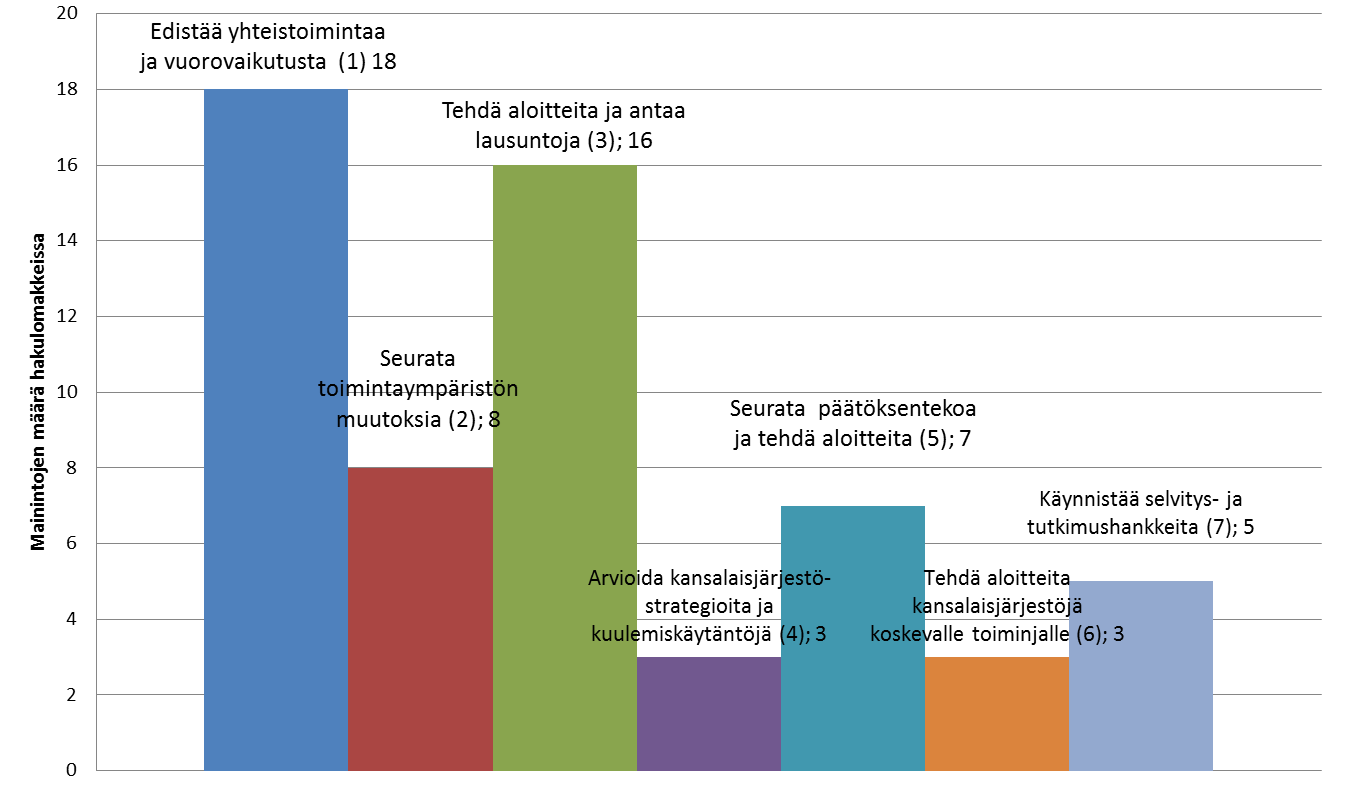 KANEn järjestö- ja kansalaisyhteiskuntatoimijahaun (2016) yhteydessä koottiin tietoa neuvottelukuntaan valittujen mielipiteistä. KANEn tärkeimmiksi tehtäviksi nähtiin seuraavat: edistetään yhteistoimintaa ja vuorovaikutusta kansalaisyhteiskunnan ja viranomaisten kesken;kehitetään ja turvataan kansalaisyhteiskunnan elinvoimaisuutta sekä tuetaan ja kehitetään vapaaehtoistoiminnan mahdollisuuksia;edistetään kansalaisyhteiskunnan mahdollisuuksia yhteiskunnallisen muutoksen fasilitointiin ja tuodaan kansalaisyhteiskunnan näkemyksiä sote- ja maakuntauudistuksen sekä rahapelifuusion jatkoon.Liite 3 KANEn (2012–2016) suosituksia KANEn tärkeimpiä tehtäviä on pitää yllä hyvää keskusteluilmapiiriä eri yhteiskunnan toimijoiden välillä. Kuulemista ja vuorovaikutuskäytäntöjen kehittämistä tulee jatkaa. Kuulemisilla tulee olla aitoa vaikutusta päätöksentekoon. Kansalaisyhteiskuntaa tulee osallistaa laajasti. Hallitusohjelmaan liittyviin prosesseihin vaikuttaminen on erityisen tärkeää. KANEn tulee kiinnittää huomiota esimerkiksi ministeriöiden tulevaisuuskatsaustyöhön ja seurata hallitusohjelmatasolla mm. maakuntauudistuksen, digitalisaation, kokeilukulttuurin ja normien purkamisen teemoja. Byrokratian vähentämiselle ja järjestöjen hallinnollisen taakan keventämiselle on tarvetta, esimerkiksi selkeämmillä julkisten avustusten hakuprosesseilla ja neuvonnalla sekä käytäntöjen yhtenäistämisellä. KANEn tulisi olla mukana rahapelifuusion seuraavissa vaiheissa sekä rahankeräyslain uudistamisessa. Tavoitteena on, että yleishyödyllisten yhteisöjen verotuksellinen asema säilyisi, käytännöt selkeytyisivät ja olisivat läpinäkyvämpiä. KANEn tulisi jatkaa aihetta koskevaa valmistelua aiemmat selvitykset huomioiden sekä osallistua tiiviisti hallitusohjelman kirjattuun veroselvitykseen. Järjestöjen taloudellisten toimintaedellytysten toteutumisen seurantaa ja edistämistä on syytä jatkaa, mm. järjestöjen toiminnan rahoitus, uusien rahoitusmuotojen kehittäminen, ja palveluntuotannon turvaaminen. Näihin on syytä kiinnittää huomiota rakenneuudistusprosessesisa, mm sote- ja maakuntauudistuksessa sekä hankintalain toimeenpanossa.  KANEn tulisi myös osallistua hallituksen aluekehittämispäätöksen toteutukseen 2016-2019.KANEn roolia vapaaehtoistoiminnan kehittämisessä on esitetty korostettavaksi (mm. kumppanuus vn-demokratiaverkoston kanssa). KANEn kannattaa jatkaa Kuntaliiton kanssa suositusten luomista kunnille järjestöjen toimintaedellytysten edistämiseksi. KANEn tulisi kiinnittää jatkossa huomiota myös kansalaisyhteiskunnan ylikansallisiin ulottuvuuksiin.KANEn tavoitteita on syytä jatkossakin priorisoida vaikuttavuuden parantamiseksi. Vaikuttavaa on ollut mm. asiantuntijatason osallistuminen prosesseihin (esimerkiksi ministeriöiden työryhmätyöskentely).Selkeä agenda ja työtavat tulee määritellä heti toimikauden aluksi.Liian laaja-alainen työryhmätyöskentely ei ole ollut vaikuttavaa, mutta ad hoc-tyyppinen reagointi puolestaan on. Kokousten määrää (3-4 krt vuodessa) on pidetty hyvänä.Neuvottelukunnan jäsenten sitouttamista toimintaan tulisi lisätä, ja KANE-viestintää järjestöjen omissa kanavissa ja yhteyksissä lisätäAloitteiden ja lausuntojen antaminen on edelleen tarkoituksenmukaista, samoin seminaarien ja aivoriihien järjestäminen: Ministeriö- ja kansanedustajatapaamisia tulisi jatkaa. Vuosittain vaihtuvia teemoja voisi harkita  Kansalaisyhteiskunnan aikajanaVakiintunut kansalaistoiminta syntyi valistuksen myötä 1700-luvulla.Suomessa järjestöjen kehitysyhteistyön juuret ovat lähetystyössä 1800-luvun lopulla.Sisällissota jakoi järjestökentänkin poliittisesti kahtia. Jako päättyi vasta 1990-luvulla.Hyvinvointivaltion kasvu 1960-luvulla kytki kansalaistoiminnan valtioon.1970-luvulla toiminta järjestelmällistyi: suunnitelmallisuus, ammattimaisuus ja byrokratia lisääntyivät, järjestöjen rahoitus säännöllistyi.1980-lukua pidetään kansalaisyhteiskunnan renessanssina: huomattiin, ettei valtio pysty yksin tuottamaan hyvinvointia, jolloin järjestöjen rooliksi muodostui palveluiden täydentäminen. Kansalaisyhteiskunnan toimijat nähtiin tärkeinä myös taloudellisen kehityksen kannalta. Myös kehitysyhteistyöhankkeiden määrä kasvoi rahoituksen lisääntymisen myötä. Samalla järjestöjä haastettiin yhä ammattimaisempaan toimintaan.Lama 1990-luvun alussa leikkasi kotimaan sosiaali- ja terveyspalveluita. Järjestöihin kohdistuu paineita toimia yhä enemmän palveluiden tuottajina eikä vain täydentäjinä.Kuva 1 Suomalaisen kansalaisyhteiskunnan vahvuudet ja heikkoudet sekä uhat ja mahdollisuudetKuva 1 Suomalaisen kansalaisyhteiskunnan vahvuudet ja heikkoudet sekä uhat ja mahdollisuudetVahvuudet- Vapaa ja moniääninen kansalaisyhteiskunta- kansalaisyhteiskunnan toiminta aktiivista ja vireää- Vahva yhdistystoiminnan perinne ja väkilukuun suhteutettuna runsas yhdistysten ja yhdistysjäsenyyksien määrä - Vahva yhteistyön perinne kansalaisyhteiskunnan ja julkisen sektorin välillä, kolmannella sektorilla keskeinen rooli lausunnonantajana julkisessa päätöksenteossa- Vahva rekisteröityneen yhdistystoiminnan asema tuo toimintaan ennakoitavuutta ja antaa järjestöille oikeudellisesti itsenäisen aseman suhteessa yksittäisiin toimijoihin - Kansalaisyhteiskunnassa runsaasti asiantuntemusta ja substanssiosaamista- Kolmannella sektorilla tärkeä rooli hyvinvoinnin tuottamisessa ja esimerkiksi eri vähemmistöryhmien etujen ajamisessa ja edunvalvonnassa- Kolmannen sektorin taloudellinen merkitys kasvussa- Elinvoimainen kansalaisyhteiskunta edistää hyvinvointia, demokratiaa ja lisää sosiaalista pääomaa - Arvojen ja toiminnalle annettujen merkitysten kasvu kansalaisosallistumisen motivoijina - Suomalaisilla järjestöillä kokemusta pitkäjänteisestä työstä globaalien ongelmien ratkomisessa kehittyvissä maissa, järjestöillä runsaasti verkostoja ja luottamuspääomaa Heikkoudet- Toiminnan jatkuvuuden epävarmuus, mm. vähentyvä budjettirahoitus ja lisääntynyt ja/tai lisääntyvä riippuvuus ulkoisista rahoittajista - Rahoituspohjan monimuotoistuminen edellyttää osaamista, mutta koulutusta ja neuvontaa niukasti tarjolla (koskee myös muuta hallinnollista osaamista). - Esimerkiksi kilpailutuksiin, lupamenettelyihin ja rahoitushakuihin liittyvä monimutkainen ja raskas hallinto tuottaa haasteita erityisesti pienemmille järjestöille sekä vapaamuotoiselle kansalaistoiminnalle- Yhdistysrekisterijärjestelmä rajaa ulos kolmannen sektorin määritelmästä vapaamuotoiset kansalaistoiminnan muodot- Verkko-osallistumisen esteettömyys riittämätöntä (esim. digisyrjäytyminen)- Osa uudentyyppisestä yhteisöllisestä toiminnasta voi olla yksilöllisiä tavoitteita edistävää yhteiskunnallisen hyvinvoinnin edistämisen sijaan- Järjestö- ja vapaaehtoistoimijoiden ikääntyminen; yhteiskunnallisia asioita ajavien yhdistysten vaikea saada uusia nuoria jäseniä - Päätöksenteon avoimuuden puute ja kansalaisyhteiskunnan toimijoiden vaikutusmahdollisuuksien eriarvoisuus- Kansalaisyhteiskuntavaikutusten arviointi vaatii lisää osaamista (sekä hallinto että järjestöt)- Kansalaisyhteiskuntaa koskevan tutkimuksen resurssipula - Vastaaminen globaaleihin uhkiin (köyhyys, ilmastonmuutos, ikääntyminen, kyberturvallisuus jne.) kansallisella kansalaisyhteiskuntapolitiikalla haastavaa niiden laajuuden vuoksiMahdollisuudet- Teknologian kehitys tarjoaa uusia välineitä ja kanavia kansalaisyhteiskunnan toimintaan ja yhteenliittymien muodostumiseen - Projektiluontoinen, vapaamuotoinen ja lyhytkestoinen toiminta yleistynyt; perinteisten järjestömuotojen rinnalle on tullut monia uusia organisoitumisen ja tekemisen tapoja- Joustavuus, ketteryys ja nopea organisoituminen asiakohtaisesti toimivien yhteenliittymien ja paikallistasolla toimivien yhdistysten vahvuuksina  - Sektorirajojen hälventyminen eli hybridisaatio avaa uusia yhteistoiminnan ja vuorovaikutuksen muotoja sekä tuottaa synergiaa; kansalaisyhteiskunta voi omaksua uusia toimintatapoja muilta sektoreilta - Lisääntynyt yhteiskunnallinen yrittäjyys, joka lähtee liikkeelle yhteiskunnan tarpeista - Kansalaisyhteiskunta  on yhä monikulttuurisempi ja –muotoisempi- Rahoitusjärjestelmät ohjaavat kansalaisjärjestöjä yhteistyöhön ja kumppanuuksiin- Säädösvalmistelun kuuleminen lisääntynyt, mikä lisää kansalaisyhteiskunnan vaikuttamismahdollisuuksia. - Uudet demokratiakasvatusmenetelmät ja -hankkeet kannustavat nuoria mukaan kansalaisyhteiskunnan toimintaan - Suomalaisten järjestöjen asiantuntijuus kansainvälisesti arvostettua ja osaaminen hyödynnettävissä globaaleissa kysymyksissäUhat - Järjestötyön ammattimaistuminen ja jäsendemokratian heikkeneminen (autonomian kannalta)- Kansalaisyhteiskunnan sisäisen eriarvoisuuden lisääntyminen- Taloudelliset haasteet julkisella sektorilla heijastuvat kansalaisyhteiskunnan toimintaan- Kolmannen sektorin/kansalaissektorin paine toimia markkinatalouden ehdoilla kasvussa - Eri sektorien piirteiden sekoittuminen saattaa kadottaa kolmannelle sektorille perinteisesti kuuluneita toimintatapoja ja arvoja - Järjestöjen itsemääräämisoikeus voi kaventua, kun julkisen rahoituksen osalta siirrytään tulosohjaukseen; talousrationaliteetin vahvistuminen voi lisätä myös julkisen sektorin kontrollia suhteessa järjestöihin - Erityisesti pienillä järjestöillä ei välttämättä ole riittävästi osaamista ja resursseja esimerkiksi monimutkaisissa lupamenettelyissä tai hankintaprosesseissa - Kansalaisyhteiskunnan toimijoiden vaikeudet mukautua palvelu- ja aluerakenteiden uudistuksiin - Sitoutuminen kansalaisyhteiskunnan toimintaan heikentynyt - Uusilla yhteiskunnallisilla liikkeillä ja yhteenliittymillä vakiintuneita toimijoita vähemmän vuorovaikutusta julkishallinnon kanssa- Äänestysaktiivisuuden lasku, kansalaispätevyyden tunteen heikkeneminen - Nuoret luottavat omaan tulevaisuuteensa, mutta eivät yhtä paljon Suomen tulevaisuuteen tai toisiin ihmisiin (vaikutus tulevaisuuden yhteisöllisyyteen)- Uusien verkko-osallistumisen muotojen tietoturvariskit voivat olla riski luottamukselle ja demokraattisen järjestelmän legitimiteetille- Osallistumisen eriarvoistumisen syihin hankala puuttua kansalaisyhteiskuntapolitiikan keinoin (esim. perheen merkitys, sosio-ekonominen tausta)- Vähentynyt julkinen rahoitus (esim. kehitysyhteistyöstä) vähentää entisestään mahdollisuuksia osallistua globaalien uhkien ratkomiseen  